.Start dance after 32 CountsRestarts  :  On Walls 2, 4 ,6  after 16 CountsS1: STEP SIDE - SIDE CHASSE - CROSS  ROCK RECOVER - ¼ SAILOR TURNS2: STEP FORWARD – LOCK SHUFFLE - PIVOT ½ TURN – LOCK SUFFLES3: STEP  FORWARD SUFFLE (DIAGONAL) - MAMBO STEPS4: STEP BACK SUFFLE (DIAGONAL) - JAZZ BOXEND OF DANCEContact: ariana71.ak@gmail.comTe Amo Mi Amor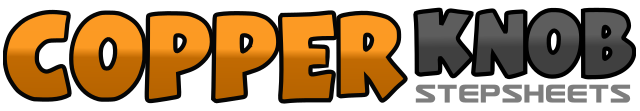 .......Count:32Wall:4Level:Beginner.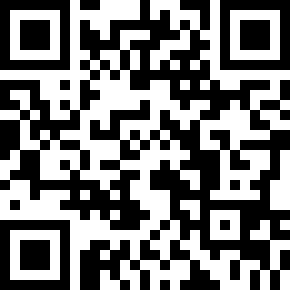 Choreographer:Ariana - October 2018Ariana - October 2018Ariana - October 2018Ariana - October 2018Ariana - October 2018.Music:Te Amo Mi Amor - Ajay Ideaz : (Album: One Fine Day OST)Te Amo Mi Amor - Ajay Ideaz : (Album: One Fine Day OST)Te Amo Mi Amor - Ajay Ideaz : (Album: One Fine Day OST)Te Amo Mi Amor - Ajay Ideaz : (Album: One Fine Day OST)Te Amo Mi Amor - Ajay Ideaz : (Album: One Fine Day OST)........1 – 2Step R to side, L beside R3 & 4Step R to side, L close beside R, R to side5 - 6Step L cross over R, recover on R .7 & 8Sweep turn ¼  L, R beside L, L forward1 – 2Step R forward, L forward.3 & 4Step R forward, L cross behind  R, R forward.5 - 6Step L forward, turn ½  R forward7 & 8Step L forward, R cross behind  L, L forward1 & 2Step R to R (diagonal), L behind  R, R to side3 & 4Step L to L (diagonal), R behind  L, L to side5 & 6Step R to R, L inplace, R beside L7 & 8Step L to L, R in place, L beside R1 & 2Step R to R (diagonal), L over R, R to side3 & 4Step L to L (diagonal), R over L, L to side5 - 6Step R cross over L, L back7 - 8Step R to side,  cross L over R.